ИВАНТЕЕВСКОЕ РАЙОННОЕ СОБРАНИЕИВАНТЕЕВСКОГО МУНИЦИПАЛЬНОГО РАЙОНАСАРАТОВСКОЙ ОБЛАСТИСорок седьмое заседание пятого созыва	проект		РЕШЕНИЕ №                                                                                     от 26 мая 2020 годас. ИвантеевкаО внесении изменений в Правила землепользования и застройкитерритории Знаменского муниципального образованияИвантеевского муниципального районаСаратовской областиВ соответствии с Градостроительным кодексом Российской Федерации, протоколом публичных слушаний от 03.04.2020 г., заключением по итогам проведения публичных слушаний от 04.04.2020 и на основании статьи 19 Устава Ивантеевского муниципального района, Ивантеевское районное Собрание РЕШИЛО:1. Внести в Правила землепользования и застройки территории Знаменского муниципального образования Ивантеевского муниципального района Саратовской области следующие изменения: 1.1. Статью 26. Карта градостроительного зонирования территории пос. Знаменский изложить в новой редакции:1.2. Статью 27. Карта зон с особыми условиями использования территории пос. Знаменский изложить в новой редакции: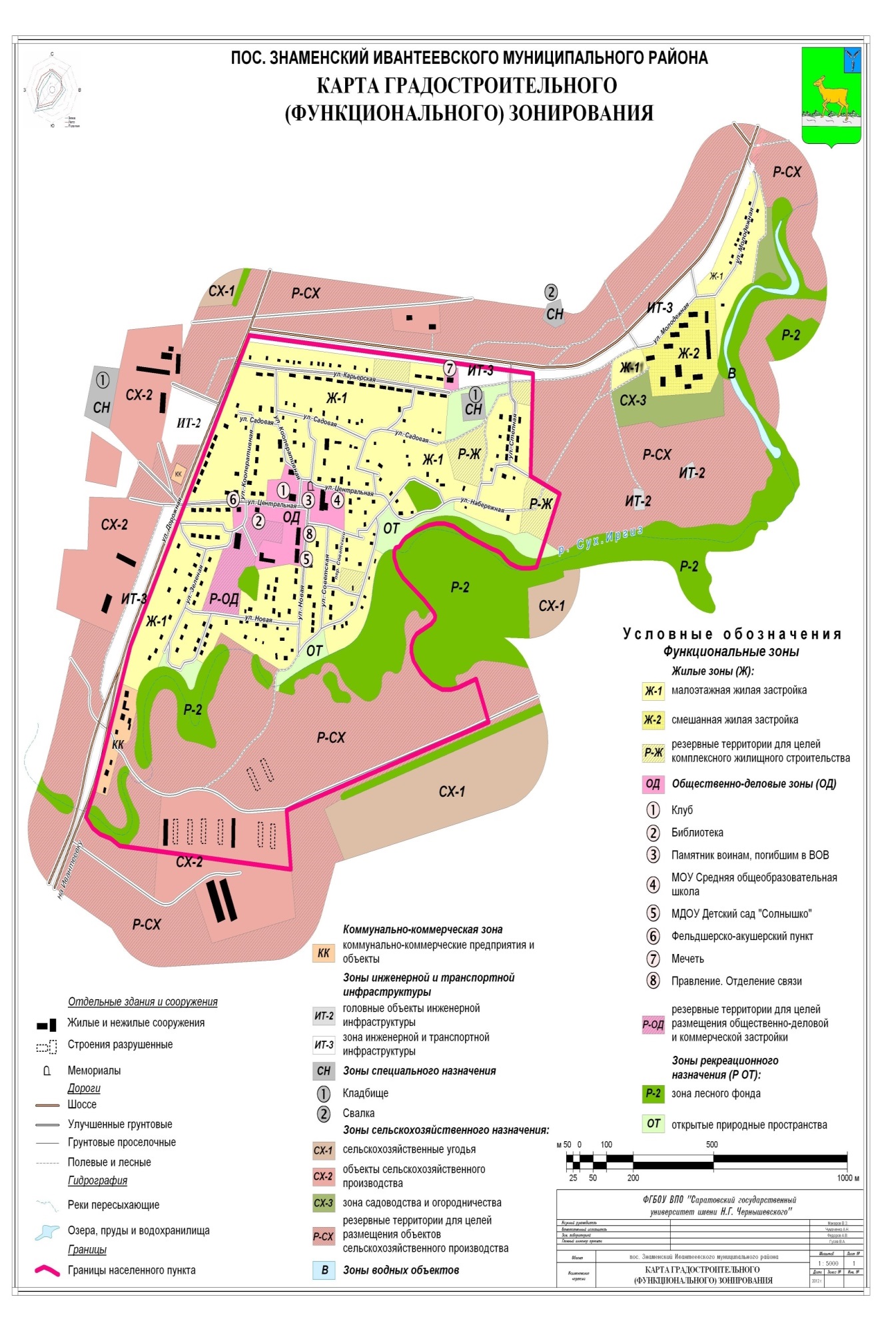 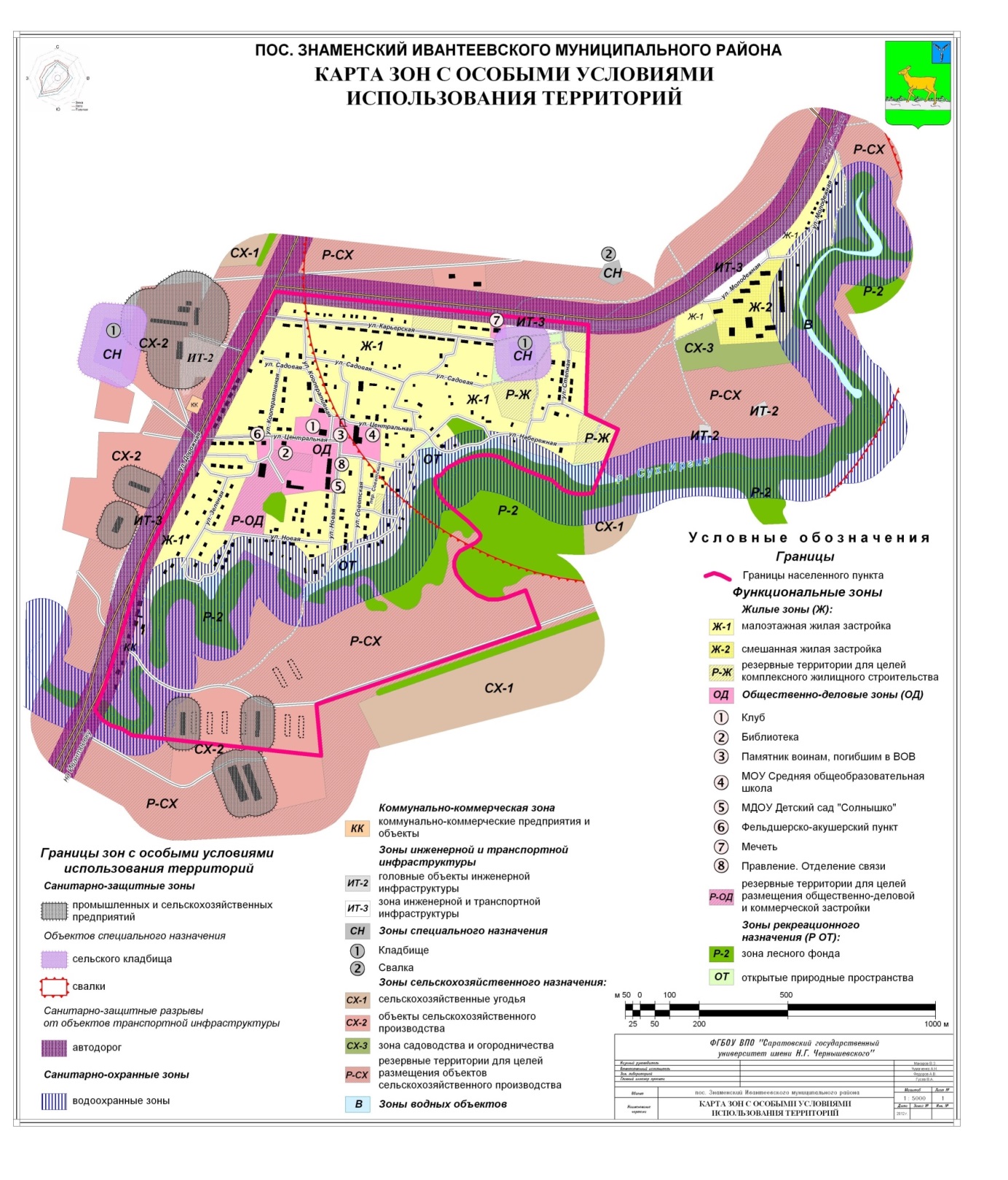 2. Опубликовать настоящее решение в официальном информационном бюллетене «Вестник Ивантеевского муниципального района» и разместить на сайте администрации Ивантеевского муниципального района в сети «Интернет».3. Настоящее решение вступает в силу со дня официального опубликования.Председатель Ивантеевскогорайонного Собрания                                                                     А.М. НелинГлава Ивантеевскогомуниципального районаСаратовской области                                                                   В.В. Басов